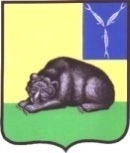 СОВЕТМУНИЦИПАЛЬНОГО ОБРАЗОВАНИЯ ГОРОД ВОЛЬСКВОЛЬСКОГО МУНИЦИПАЛЬНОГО РАЙОНАСАРАТОВСКОЙ ОБЛАСТИ Р Е Ш Е Н И Е  21 марта 2018 года                          № 54/3-262                             г. ВольскО внесении изменений в Устав муниципального образования город Вольск Вольского муниципального района Саратовской области        На основании Федерального закона от 06.10.2003 года №131-ФЗ «Об общих принципах организации местного самоуправления в Российской Федерации», Федерального закона от 18.07.2017 г. № 171-ФЗ «О внесении изменений в Федеральный закон «Об общих принципах организации местного самоуправления в Российской Федерации», Федерального закона от 26.07.2017 г. № 202-ФЗ «О внесении изменений в Федеральный закон «Об общих принципах организации местного самоуправления в Российской Федерации» и статью 9.1 Федерального закона «О физической культуре и спорте в Российской Федерации», Федерального закона от 29.07.2017 г. № 279-ФЗ «О внесении изменений в Федеральный закон «О теплоснабжении» и отдельные законодательные акты Российской Федерации по вопросам совершенствования системы отношений в сфере теплоснабжения», Федерального закона от 30.10.2017 г. № 299-ФЗ «О внесении изменений в отдельные законодательные акты Российской Федерации», Федерального закона от 05.12.2017 г. № 380-ФЗ «О внесении изменений в статью 36 Федерального закона «Об общих принципах организации местного самоуправления в Российской Федерации» и Кодекс административного судопроизводства Российской Федерации», Федерального закона от 05.12.2017 г. № 389-ФЗ «О внесении изменений в статьи 25.1 и 56 Федерального закона «Об общих принципах организации местного самоуправления в Российской Федерации», Федерального закона от 05.12.2017 г. № 392-ФЗ «О внесении изменений в отдельные законодательные акты Российской Федерации по вопросам совершенствования проведения независимой оценки качества условий оказания услуг организациями в сфере культуры, охраны здоровья, образования, социального обслуживания и федеральными учреждениями медико-социальной экспертизы», Федерального закона от 29.12.2017 г. № 455-ФЗ «О внесении изменений в Градостроительный кодекс Российской Федерации и отдельные законодательные акты Российской Федерации», Федерального закона от 29.12.2017 г. № 463-ФЗ «О внесении изменений в Федеральный закон «Об общих принципах организации местного самоуправления в Российской Федерации» и отдельные законодательные акты Российской Федерации», руководствуясь ст. 19 Устава муниципального образования город Вольск Вольского муниципального района Саратовской области, Совет муниципального образования город Вольск Вольского муниципального района Саратовской областиРЕШИЛ:        1. Внести в Устав муниципального образования город Вольск Вольского муниципального района Саратовской области (в редакции решений Совета муниципального образования город Вольск № 1/7-25 от 19.12.2005 г., № 1/21-95 от 20.10.2006 г., № 1/28-141 от 20.07.2007 г., № 1/34-174 от 21 июня 2008 г., № 15/2-65 от 08 сентября 2009 г., № 25/2-133 от 29 июня 2010 г., № 34/2-198 от 4 мая 2011 г., № 42/2-231 от 11 ноября 2011 г., № 48/2-278 от 26 апреля 2012 г., № 56/2-308 от 29 октября 2012 г., № 59/2-333 от 17 января 2013 г., № 7/3-31 от 24 января 2014 г., №17/3-85 от 18 февраля 2015 г., № 30/3-147 от 06 мая 2016 г., № 33/3-163 от 05 сентября 2016 г., № 43/3-213 от 05 июня 2017 г., № 45/3-228 от 25 августа 2017 г.), следующие изменения:1) В статье 3:а) часть 1 дополнить пунктом 4.1 следующего содержания:     «4.1) осуществление в ценовых зонах теплоснабжения муниципального контроля за выполнением единой теплоснабжающей организацией мероприятий по строительству, реконструкции и (или) модернизации объектов теплоснабжения, необходимых для развития, повышения надежности и энергетической эффективности системы теплоснабжения и определенных для нее в схеме теплоснабжения в пределах полномочий, установленных Федеральным законом «О теплоснабжении.»;       б) пункт 20 части 1 изложить в следующей редакции: «20) утверждение правил благоустройства территории муниципального образования город Вольск, осуществление контроля за их соблюдением, организация благоустройства территории муниципального образования город Вольск в соответствии с указанными правилами, а также организация использования, охраны, защиты, воспроизводства городских лесов, лесов особо охраняемых природных территорий, расположенных в границах населенных пунктов муниципального образования город Вольск;»;        в) пункт 22 части 1 изложить в следующей редакции:         «22) присвоение адресов объектам адресации, изменение, аннулирование адресов, присвоение наименований элементам улично-дорожной сети (за исключением автомобильных дорог федерального значения, автомобильных дорог регионального или межмуниципального значения, местного значения муниципального района), наименований элементам планировочной структуры в границах поселения, изменение, аннулирование таких наименований, размещение информации в государственном адресном реестре;»;         г) пункт 13 части 2 признать утратившим силу;         д) часть 2 дополнить пунктом 17 следующего содержания:       «17) оказание содействия развитию физической культуры и спорта инвалидов, лиц с ограниченными возможностями здоровья, адаптивной физической культуры и адаптивного спорта.».2) В статье 10:а) наименование изложить в следующей редакции:«Статья 10. Публичные слушания, общественные обсуждения»        б) часть 2 дополнить пунктом 2.1 следующего содержания:«2.1)  проект стратегии социально-экономического развития муниципального образования город Вольск; »; в) пункт 3 части 2 признать утратившим силу; г) в части 3 слова «Порядок организации и проведения публичных слушаний определяется Положением о публичных слушаниях, утверждённое решением Совета муниципального образования город Вольск,» заменить словами «Порядок организации и проведения публичных слушаний по проектам и вопросам, указанным в части 2 настоящей статьи, определяется решением Совета муниципального образования город Вольск,»;          д) дополнить частью 4 следующего содержания:        «4. По проектам генеральных планов муниципального образования город Вольск, проектам правил землепользования и застройки муниципального образования город Вольск, проектам планировки территории, проектам межевания территории, проектам правил благоустройства территорий, проектам, предусматривающим внесение изменений в один из указанных утвержденных документов, проектам решений о предоставлении разрешения на условно разрешенный вид использования земельного участка или объекта капитального строительства, проектам решений о предоставлении разрешения на отклонение от предельных параметров разрешенного строительства, реконструкции объектов капитального строительства, вопросам изменения одного вида разрешенного использования земельных участков и объектов капитального строительства на другой вид такого использования при отсутствии утвержденных правил землепользования и застройки проводятся общественные обсуждения или публичные слушания, порядок организации и проведения которых определяется решением Совета муниципального образования город Вольск.»         3) В статье 19:         а) пункт 4 части 1 изложить в следующей редакции:       «4) утверждение стратегии социально-экономического развития муниципального образования город Вольск;»;        б) часть 1 дополнить пунктом 11 следующего содержания:       «11) утверждение правил благоустройства территории муниципального образования город Вольск».         4) В статье 31:         а) часть 3 изложить в следующей редакции:«3. В случае досрочного прекращения полномочий главы муниципального образования город Вольск избрание главы муниципального образования город Вольск, избираемого Советом муниципального образования город Вольск из своего состава осуществляется не позднее чем через шесть месяцев со дня прекращения полномочий. При этом если до истечения срока полномочий Совета муниципального образования город Вольск осталось менее шести месяцев, избрание главы муниципального образования город Вольск из состава Совета муниципального образования город Вольск осуществляется на первом заседании вновь избранного Совета муниципального образования город Вольск.».         б) часть 4 изложить в следующей редакции:«4. В случае если глава муниципального образования город Вольск, полномочия которого прекращены досрочно на основании правового акта высшего должностного лица Саратовской области (руководителя высшего исполнительного органа государственной власти Саратовской области) об отрешении от должности главы муниципального образования город Вольск либо на основании решения Совета муниципального образования город Вольск об удалении главы муниципального образования город Вольск в отставку, обжалует данные правовой акт или решение в судебном порядке, Совет муниципального образования город Вольск не вправе принимать решение об избрании главы муниципального образования город Вольск, избираемого Советом муниципального образования город Вольск из своего состава, до вступления решения суда в законную силу.».5) В статье 38:а) абзац 1 части 6 изложить в следующей редакции:«6. Изменения и дополнения, внесенные в устав муниципального образования город Вольск и изменяющие структуру органов местного самоуправления, разграничение полномочий между органами местного самоуправления (за исключением случаев приведения устава муниципального образования город Вольск в соответствие с федеральными законами, а также изменения полномочий, срока полномочий, порядка избрания выборных должностных лиц местного самоуправления), вступают в силу после истечения срока полномочий Совета муниципального образования город Вольск, принявшего муниципальный правовой акт о внесении указанных изменений и дополнений в устав муниципального образования город Вольск.»;б) дополнить частью 7 следующего содержания:«7.Изложение устава муниципального образования город Вольск в новой редакции муниципальным правовым актом о внесении изменений и дополнений в устав муниципального образования город Вольск не допускается. В этом случае принимается новый устав муниципального образования город Вольск, а ранее действующий устав муниципального образования город Вольск и муниципальные правовые акты о внесении в него изменений и дополнений признаются утратившими силу со дня вступления в силу нового устава муниципального образования город Вольск».6) В статье 43: а) часть 2 изложить в следующей редакции:«2. Официальным опубликованием муниципальных правовых актов считается первая публикация их полных текстов в официальном издании, определяемом Советом муниципального образования город Вольск, и на официальном сайте органов местного самоуправления Вольского муниципального района в сети интернет.»;б) часть 7 изложить в следующей редакции: «7.Муниципальные нормативные правовые акты органов местного самоуправления муниципального образования город Вольск, затрагивающие права, свободы и обязанности человека и гражданина, устанавливающие правовой статус организаций, учредителем которых выступает муниципальное образование город Вольск, а также соглашения, заключаемые между органами местного самоуправления, вступают в силу после их официального опубликования (обнародования).».7) Часть 2 статьи 61 изложить в следующей редакции:«2. Вопросы введения и использования, указанных в части 1 настоящей статьи разовых платежей граждан решаются на местном референдуме, а в случаях, предусмотренных пунктами 4 и  4.1 части 1 статьи 25.1 Федерального закона от 06 октября 2003 г. №131-ФЗ «Об общих принципах организации местного самоуправления в Российской Федерации», на сходе граждан.».        2. Направить настоящее решение на государственную регистрацию в Управление Министерства юстиции Российской Федерации по Саратовской области.        3. Контроль за исполнением настоящего решения возложить на главу муниципального образования город Вольск.        4. Настоящее решение вступает в силу с момента официального опубликования после его государственной регистрации.Главамуниципального образованиягород Вольск                                                                                В.В.Гуменюк